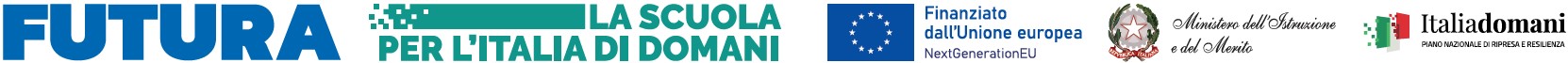 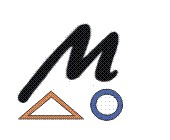 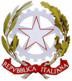 ISTITUTO TECNICO INDUSTRIALE STATALE “E. MAJORANA”Tel. 0818931084 - fax 0818932823 Largo S. Sossio, 7 - 80049 Somma Vesuviana (NA)e-mail: natf15000e@istruzione.it pec: natf15000e@pec.istruzione.itAll. CAl Dirigente Scolastico 		  dell’Istituto……..ALLEGATO C) “DICHIARAZIONE DI ASSENZA DI CAUSE DI INCOMPATIBILITA E CONFLITTO D’INTERESSE’”.CODICE PROGETTO: ______________________________TITOLO PROGETTO: ______________________________  Il/La sottoscritto/a …………………………………………………………………………. nato/a  a ………………………………………………                       il ………………………… residente a …………………………………………………………………………………………………….cap ……………     via………………………………………………………………………………………….  tel. ……………………… cell. …………………………………  e-mail …………………………………………………………………………………………………... C.F. ………………………………………………… avendo preso visione dell’Avviso di selezione indetto dal Dirigente Scolastico dell’Istituto ________________di _______ (___), prot. nr. ________  del  __/__/______  per la selezione di n. ____ Progettisti/Collaudatori nell’ambito del Progetto PNRR Scuola 4.0 Next Generation Classrooms/Labs,                  CONSAPEVOLEdelle sanzioni penali richiamate dall’art. 76 del D.P.R. 28/12/2000 N. 445, in caso di dichiarazioni mendaci e della decadenza dei benefici eventualmente conseguenti al provvedimento emanato sulla base di dichiarazioni non veritiere, di cui all’art. 75 del D.P.R. 28/12/2000 n. 445 ai sensi e per gli effetti dell’art. 47 del citato D.P.R. 445/2000, sotto la propria responsabilità  DICHIARAdi non trovarsi in nessuna delle condizioni di incompatibilità previste dalle Disposizioni e Istruzioni per l’attuazione delle iniziative finanziate con Fondi Europei Next Generation EU;di non essere parente o affine entro il quarto grado del legale rappresentante dell’Istituto  ___________________ o di altro personale incaricato alla realizzazione del Piano PNRR di cui trattasi;l’assenza di conflitto d’interessi o cause ostative alla sua individuazione quali quelle di cui al comma 2, dell’art.42 del codice dei contratti, né condanne, anche con sentenza non passata in giudicato, per i reati previsti nel Capo I, del Titolo II del libro secondo del codice penale, ai sensi del’art.35-bis del D.Lgs.165/2001.…………....….., lì ……...Il Dichiarante-----------------------------------------